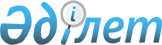 Мәслихаттың кейбір шешімдерінің күші жойылды деп тану туралыҚостанай облысы Сарыкөл ауданы мәслихатының 2016 жылғы 12 мамырдағы № 24 шешімі      Қазақстан Республикасы Үкіметінің 2011 жылғы 25 тамыздағы №964 бекітілген қаулысымен нормативтік құқықтық актілердің мониторингін жүргізу қағидаларына сәйкес, Сарыкөл аудандық мәслихаты ШЕШІМ ҚАБЫЛДАДЫ:

      1. Осы шешімнің қосымшасына сәйкес мәслихат шешімдерінің күші жойылды деп танылсын.

      2. Осы шешім қол қойылған күнінен бастап қолданысқа енгізіледі.

 Kүші жойылды деп танылған мәслихат шешімдерінің Tізбеci      1. Мәслихаттың 2013 жылғы 6 желтоқсандағы № 126 "Әлеуметтік көмек көрсетудің, оның мөлшерлерін белгілеудің және мұқтаж азаматтардың жекелеген санаттарының тізбесін айқындаудың қағидаларын бекіту туралы" шешімі (Нормативтік құқықтық актілерді мемлекеттік тіркеу тізілімінде № 4367 тіркелген, жылғы 27 желтоқсандағы "Сарыкөл" газетінде жарияланған);

      2. Мәслихаттың 2014 жылғы 30 мамырдағы № 171 "Мәслихаттың 2013 жылғы 6 желтоқсандағы № 126 "Әлеуметтік көмек көрсетудің, оның мөлшерлерін белгілеудің және мұқтаж азаматтардың жекелеген санаттарының тізбесін айқындаудың қағидаларын бекіту туралы" шешіміне өзгеріс енгізу туралы" (Нормативтік құқықтық актілерді мемлекеттік тіркеу тізілімінде № 4876 тіркелген, жылғы 3 шілдеде "Сарыкөл" газетінде жарияланған);

      3. Мәслихаттың 2014 жылғы 28 қарашадағы № 215 "Мәслихаттың 2013 жылғы 6 желтоқсандағы № 126 "Әлеуметтік көмек көрсетудің, оның мөлшерлерін белгілеудің және мұқтаж азаматтардың жекелеген санаттарының тізбесін айқындаудың қағидаларын бекіту туралы" шешіміне өзгеріс енгізу туралы" шешімі (Нормативтік құқықтық актілерді мемлекеттік тіркеу тізілімінде № 5260 тіркелген, 2015 жылғы 8 қаңтарда "Сарыкөл" газетінде жарияланған).


					© 2012. Қазақстан Республикасы Әділет министрлігінің «Қазақстан Республикасының Заңнама және құқықтық ақпарат институты» ШЖҚ РМК
				
      Кезектен тыс

      сессияның төрағасы

Т. Жауғаштии

      Аудандық

      мәслихат хатшысы

К. Базарбаева
Мәслихаттың
2016 жылғы 12 мамырдағы
№ 24 шешіміне қосымша